2023 空品知識、行動與創意競賽 – 科普營(說明會)活動緣由與目的：「2023空品知識、行動與創意競賽」來了！以實現「2050淨零減排共利」為目標，呼應聯合國國際清潔空氣藍天日(International Day of Clean Air for blue skies)理念，邀請所有青年學子一同發揮創意，共創清潔空氣理念。透過探究空氣污染，以及淨零綠生活對空氣品質的影響，共同守護地球家園。參賽者不僅有機會獲得豐富獎品，更能學習空氣品質科普知識，提出對空氣品質改善的獨特見解。為讓有興趣參加的青年學子瞭解「空品知識、行動與創意競賽」之精神理念與徵選內容，本科普營（說明會）除介紹說明競賽內容、作業流程與申請資料填寫等相關作業事宜之外，另針對空氣品質科普知識邀請相關名人或專家學者進行互動，帶動民眾採取行動達到環境教育目的。攜手淨零好空氣、共創藍天與綠地!主辦單位：行政院環境保護署空氣品質保護及噪音管制處
執行單位：台灣整合防災工程技術顧問有限公司活動費用：免費。報名方式：線上報名(https://www.accupass.com/go/2023freshair)說明會資訊可於競賽活動官網(aircontest.epa.gov.tw/)及活動專頁(facebook.com/netzero.freshair) 查詢。請於說明會前3日完成報名，如報名後2日內未收到回覆之e-mail，請來電02-25466079確認是否完成報名。說明會對象：有興趣之學生、老師及之民眾均可參加。辦理活動時間及地點：共辦理4場活動說明會，2場實體、2場線上。如因颱風、天災或不可抗力之因素，為說明會所在縣市政府宣布停止上班、上課時，當日所舉辦之說明會亦予取消，並公布於活動臉書專頁，本署不另行通知。說明會場次暫訂如下表：說明會議程：實體說明會議程線上說明會議程備註：活動流程會依各場次實際情形而有所調整。為響應節能減碳，本說明會不發放紙本資料，相關資訊請自行至官方網站(https://aircontest.epa.gov.tw/)瀏覽或下載列印。進入線上會議室，請輸入正確個人身分別「學校/系名/身分-老師、學生家長」與「姓名」以利辨識本說明會遵守個人資料保護法規定，保障報名者個人資料安全之責任，在符合蒐集之特定目的下處理及利用個人資料。實體場(台北、臺南)部分，請配合場地提供單位規定，會場全程禁止飲食(白開水除外，請自備水瓶)。附件一場次時間地點1112年8月19日（六）13：00 ~ 16：00集思交通部會議中心201室(台北市中正區杭州南路一段24號)2112年8月24日（四）18：00 ~ 20：30線上說明會https://meet.google.com/bwk-wdpv-riu3112年9月9日（六）13：00 ~ 16：00臺南長榮大學行政大樓4樓第3會議室 (台南市歸仁區長大路1號)4112年9月 15日（五）18：00 ~ 20：30線上說明會https://meet.google.com/bwk-wdpv-riu時間內容講者13:00－13:30報到--13:30－13:40長官來賓致詞13:40－13:45「性別電影院」影片欣賞：
「臺灣女力 氣候行動」(Power of Women)--13:45－14:00歷屆獲獎隊伍分享報告分享去年度作品設計理念、設計過程、準備競賽的方式、競賽後心得、後續持續行動的理念等，參賽準備經驗請益交流。前獲獎同學14:00－14:15空品知識、行動與創意競賽，活動說明
比賽主題、參賽規則、評選標準、績優獎項台灣整合14:15－15:15名人看空品：【你/妳 呼吸的空氣為什麼會改變】邀請專家學者如：前中央氣象局局長鄭明典成功大學空間測量及空間資訊系吳治達副教授亞東技術學院機械工程系王明文教授長榮大學綠能與環境資源系賴信志教授鏡電視氣象主播潘照文/王鈺婷進行交流與分享。亦開放與現場民眾提問並回覆。大氣、空品
專家學者15:15－15:35科普問答小活動 及 Q＆A--15:35－15:40大合照--15:40－賦歸--時間內容講者18:00－18:20連線/報到--18:20－18:30長官來賓致詞18:30－18:35「性別電影院」影片欣賞：
「臺灣女力 氣候行動」(Power of Women)--18:35－18:50歷屆獲獎隊伍分享報告分享去年度作品設計理念、設計過程、準備競賽的方式、競賽後心得、後續持續行動的理念等，參賽準備經驗請益交流。前獲獎同學18:50-19:05空品知識、行動與創意競賽，活動說明
比賽主題、參賽規則、評選標準、績優獎項台灣整合19:05-20:05名人看空品：【你/妳 呼吸的空氣為什麼會改變】邀請專家學者如：亞東技術學院機械工程系王明文教授成功大學空間測量及空間資訊系吳治達副教授氣候專家賈新興博士鏡電視氣象主播潘照文/王鈺婷進行交流與分享。亦開放與現場民眾提問並回覆。大氣、空品
專家學者20:05－20:25科普問答小活動 及 Q＆A--20:25－20:30大合照--20:30－結束--縣市地點如何抵達臺北市集思交通部會議中心新蘆線【東門站】1、2號出口 (此為最近捷運站)：延著信義路過金山南路後繼續往前走，看到杭州南路右轉，請至杭州南路上會議中心正門進入，總步行約8-10分鐘。搭公車，可於仁愛路紹興路口、仁愛杭州路口、信義杭州路口、金甌女中、仁愛路二段站下車。自行開車。國道一號：圓山交流道下，轉建國高架道路南行至仁愛路出口，下閘道後右轉靠行最左側，續行仁愛路至二段左轉紹興南街，再左轉信義路，再行左轉杭州南路，可看到「城市車旅」於左側。國道三號：台北聯絡道下辛亥路端，直行辛亥路，遇羅斯福路三段右轉，直行至羅斯福路及杭州南路口右轉，直行過信義路後靠左側，可看到「城市車旅」路口。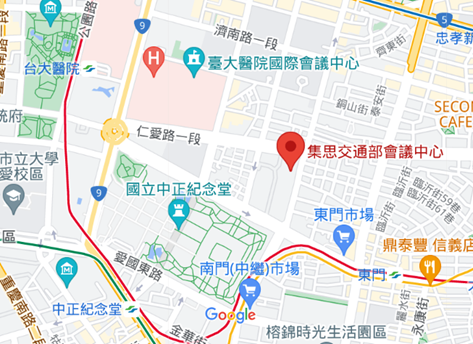 臺南市長榮大學二教五樓會議室高鐵：
由【高鐵台南站】轉乘【台鐵沙崙支線】火車至【長榮大學站】下車即抵達本校校門口。台鐵：可搭乘火車至【長榮大學站】下車即抵達本校校門口。高雄以南請在【中洲站】轉乘【台鐵沙崙支線】。嘉義以北請在【台南站】轉乘【台鐵沙崙支線】。開車：中山高速公路(國道一號)於【仁德系統】轉接【台86】快速道路至【大潭/武東】下交流道，往大潭方向直行即可到達本校。南二高(國道三號)於【關廟交流道】轉接【台86】快速道路至【大潭/武東】下交流道，往大潭方向直行即可到達本校。省道於【台一線】轉接【台86】快速道路至【大潭/武東】下交流道，往大潭方向直行即可到達本校。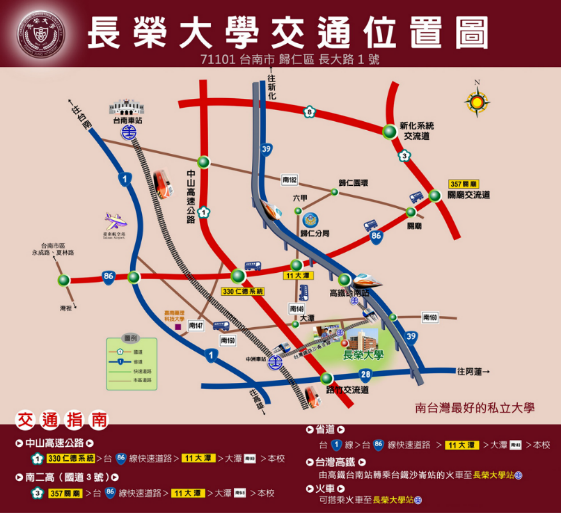 